Õpilaste teadusfestivali vaatlusleht gümnaasiumileLehe on koostanud Piret KaruTeadusfestivalil on võimalik tutvuda 100 uurimistöö ja nende autoritega. Vaatlusleht toetab vestlemist uurimistööde autoritega ja uurimistegevuseks olulise teabe kogumist. 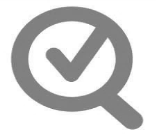 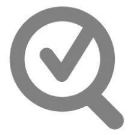 Õpilaste teadusfestival 	ÕTF vaatluslehed on kasutamiseks õpilaste teadusfestivalil ning pärast festivali külastamist koolides toimuvas õppetöös. Vaatluslehe sihtgrupiks on põhikooli vanema astme ja gümnaasiumiõpilased, kellel seisab ees loovtöö, õpilasuurimuse või praktilise töö sooritamine.  Vaatluslehtede täitmist juhendavad õpetajad. Loodame, et vaatluslehe ülesanded suunavad õpilasi tähelepanelikult uurima uurimistööde poster-ettekandeid, suhtlema tööde autoritega ja koguma enda jaoks olulist informatsiooni uurimuslikuks tegevuseks. Vaatluslehe ülesanded suunavad tutvuma põhjalikumalt kahe uurimistööga.Õpilastele jagatav vaatlusleht kannab kolme eesmärki: Õpilane tutvub hea uurimistöö koostamise kogemusega, pöörab tähelepanu uurimisküsimuse või hüpoteesi sõnastamisele ja kasutatud meetoditele ning saab ülevaate uurimistöö koostamise protsessist.  Festivali eksponendil on võimalik esitleda oma uurimistööd ning uurimiskogemust võimalikult paljudele külalistele ja seeläbi lihvida oma esinemiskogemust.Uurimistööde juhendajatele koguneb infopank uurimistööde teemadest, meetoditest ja teistest tähelepanekutest. Õpilaste kogutud informatsioon võimaldab paremini kavandada uurimistöö protsessi. Festivalil kogutud informatsiooni on võimalik analüüsida koolis õpetaja juhendamisel.ÕTFiga seotud soovitatavad tegevused:ÕTF külastamise eel soovitame tutvustada ÕTF kodulehte https://miks.ee/teadusfestival  ja õpilaste teadustööde riikliku konkursi kodulehte http://www.etag.ee/tegevused/konkursid/opilaste-teadustoode-konkurss/ ÕTFil saab tutvuda ligi saja konkursitööga, mis pääsesid II vooru. Teadusfestivali oluliseks sisuks ongi riikliku konkursi II hindamisvoor. Festivali külastavad õpilased toetavad oma tähelepanuga esinejaid. Soovitame tutvustada õpilastele festivali päevakava.Vaatluslehed peab koolis välja printima. Juhendaja tutvustab õpilasele vaatluslehe eesmärke, juhib tähelepanu ülesannetele ja lepib kokku vaatluslehe tagastamise korra. ÕTFil tutvuvad õpilased uurimistöödega ja täidavad vaatluslehe. Vaatluslehed esitatakse juhendajale. Teadusfestivali külastuseks peaks planeerima vähemalt 1,5tundi. Pärast festivali arutlege koolis õpilaste täidetud vaatluslehtede abil festivalil nähtu-kuuldu üle. Arutelu toetab uurimistööde koostamist ja juhendamist. Erilist tähelepanu peaks pöörama uurimistöödes kasutatud meetoditele, uurimisküsimuse või hüpoteesi sõnastamisele ja tööprotsessile. Võiks arutleda ka võimalike uurimisteemade, (kooliväliste) juhendajate ja uurimistööks vajalike andmete kogumise teemal. Õpilaste kogutud headele soovitustele toetudes võib välja töötada uurimisprotsessi toetavad näpunäited.  Tarmukat uurimuslikku tegevust!